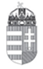 Magyarország nagykövetsége ZágrábSzerződés aláírása a Peljesac-híd nyertes kínai kivitelező cégével - A Strabag, az Astaldi és az Ictas pert indítanakVezetői összefoglaló: Andrej Plenkovic miniszterelnök jelenlétében a Horvát Közutak (HC) vezérigazgatója aláírta a szerződést a Peljesac-híd építésére kiírt kivitelezői pályázat nyertesével, a kínai China Road and Bridge Corporation-nel, április 23-án, Dubrovnikban.  A munkálatok megkezdése idén ősszel várható. A Strabag és az Astaldi–Ictas konzorcium, külön-külön közigazgatási pert indít a Peljesac-híd kivitelezőjének kiválasztása ellen. A Strabag bejelentése szerint, a periratban kérik a munkálatok megindításának felfüggesztését az eljárás lezárásáig. Amennyiben a Közigazgatási Bíróság az indítványt elfogadja, úgy veszélybe kerülhet a projekt határidőn belüli megvalósítása. Oleg Butkovic tengerügyi, közlekedési és infrastruktúráért felelős miniszter bejelentette, hogy a közigazgatási per nem változtat a terveken.Andrej Plenkovic és több illetékes miniszter is részt vett április 23-án, Dubrovnikban a szerződés megkötésekor a Peljesac-híd építésére kiírt kivitelezői pályázat nyertesével, a kínai China Road and Bridge Corporation-nel. A Horvát Közutak (HC) részéről Josip Skoric, a HC Igazgatóságának elnöke írta alá a kivitelezői szerződést a CRBC-vel, valamint szakmai felügyeletről szóló szerződést az Horvát Építészeti Intézettel (IGH). A kormánytagok ez alkalommal is cáfolták, hogy a Strabag és az Astaldi–Ictas konzorcium által, külön-külön indítandó közigazgatási perek lassíthatnák a munkálatok megkezdését. Ennek előzménye, hogy a Strabag, valamint az Astaldi– Ictas konzorcium korábbi fellebbezését a kínai ajánlattevő dömpingára, illetve az konzorcium bankgaranciájának elutasítása miatt már elutasította a Közbeszerzéseket Felügyelő Állami Bizottság (DKOM). A DKOM határozata ellen nincs lehetőség fellebbezésre, azonban a Közbeszerzési törvény rendelkezései szerint ellene közigazgatási per indítható, mellyel a két elutasított ajánlattevő élni kíván. A Strabag ismételten arra hivatkozik, hogy a kiválasztott kivitelező nagy valószínűséggel dömpingárakat épített be az egyes munkák kivitelezési költségeinél. Továbbá felhívja a figyelmet arra, hogy a nyertes cég tulajdonosa a kínai állam, amelynek érdeke, hogy megjelenjen az EU piacán. Az Astaldi – Ictas konzorcium peranyagában a benyújtó kifogásolja, hogy a HC elutasította az Erste Bank horvátországi fiókjának garanciáját, mert nem tett eleget a bonitási követelménynek. Az Astaldi állítása szerint a garanciát az Erste Austria adta ki, amely ennek a követelménynek eleget tett.A jogi szakértők szerint a HC két opció közül választhat. Az egyik az, hogy megváltoztatja az eredeti határozatot, és az ajánlattevők ranglistáján alacsonyabban besorolt árajánlatot fogadja el. A másik, hogy utólagosan minden árajánlatot túl drágának minősít, és megsemmisíti a pályázatot. A HC nem nyilatkozott a tárgyban, ugyanakkor Oleg Butkovic, tengerügyi, közlekedési és infrastruktúráért felelős miniszter hangsúlyozta, hogy a törvény rendelkezései szerint az állami bizottság határozata értelmében a kivitelező kiválasztása jogerőssé vált. A kivitelezőnek az építés előkészítésére 70 nap áll rendelkezésre. Becslések szerint a munkálatok megkezdésére idén az ősz folyamán kerülhet sor.A regionális építőipari piaci szakértők véleménye eltér abban a kérdésben, hogy mi áll a Strabag perindítása mögött. Meglepőnek tartják, hogy a horvátországi infrastrukturális projekteken dolgozó legnagyobb építőipari vállalat a közigazgatási per megindítása mellett döntött, amelyben kéri a Közigazgatási Bíróságot, hogy ideiglenes intézkedésként halassza el a szerződés aláírását a per lezárásáig. Egyesek szerint meg akarják akadályozni a kínai betörést az EU piacára, s ezzel párhuzamosan biztosítani a részvételt egy újabb nagy állami infrastrukturális projekt kivitelezésében.Mások politikai hátteret látnak az ügyben. Ugyanis, a Strabag a szarajevói Euro-Asfalt céggel együtt az V/c folyosó mentén épülő autópálya bosznia-hercegovinai részén 6 szakasz (Lepenica-Suhodol, Suhodol-Tarcin, Drivusa-Gorica, Gorica-Biljesevo-Vijenac alagút, Dobrinje-Kakanj és Kravice-Bijaca) építésében már részt vesz, továbbá nemrég nyerte el a Pocitelj-Zvirovici szakasz építésére (értéke 100 M EUR) kiírt pályázatot. A szarajevói cég tulajdonosát és vezérigazgatóját, Hamed Ramicot szoros politikai kapcsolatok fűzik Bakir Izetbegovichoz, Bosznia-Hercegovina Elnökségének tagjához, aki határozottan ellenzi a Peljesac-híd építését. Izetbegovic arra hivatkozik, hogy a híd építésével Horvátország megsérti Bosznia-Hercegovina függetlenségét, és meggátolja a kijárást a neumi-öbölből a nyílt tengerre.A boszniai ellenzéki pártok határozottan kifogásolták, hogy Izetbegovic, illetve az általa vezetett Demokratikus Akciópárt (SDA) részéről elmaradt a reakció a hídépítési szerződések aláírására. Felszólították Bosznia-Hercegovina Elnökségét és Minisztertanácsát, hogy levélben követeljék az Európai Bizottságtól a hídépítés támogatásának felfüggesztését. Politikai elemzők szerint a boszniai ellenzéki pártok retorikájának hátterében a 2018 őszén esedékes parlamenti választások előkampánya áll. Emlékeztetnek arra, hogy az Európai Bizottság a támogatás jóváhagyásának eljárása során megállapította, hogy Horvátország és Bosznia-Hercegovina között nincs nyitott határkérdés. Hozzáteszik még azt is, hogy a három bosznia-hercegovinai nemzet képviselői sem egységesek a hídépítés ügyében. Az SDA elnöke gyakorlatilag csak az EU-támogatási eljárás végén kezdte nyilvánosan ellenezni a projektet, míg a horvát és szerb pártok folyamatosan a híd felépítése mellett foglaltak állást.Jogi szakértők véleménye szerint, amennyiben a Közigazgatási Bíróság a munkálatok végzésének ideiglenes elhalasztására benyújtott indítványt elfogadja, veszélybe kerülhet a projekt határidőn belüli megvalósítása. Az eljárás, ha a bíróság alkalmazza a sürgősségi eljárást, 4-6 hónapig eltarthat. Amennyiben a bíróság rendszeres eljárás alkalmazásáról dönt, akkor a döntés meghozataláig eltelhet másfél-két év is. A projekt megvalósítására elnyert EU-támogatás elszámolási határideje 2022. december 31., így a szerződéskötés halasztása veszélyezteti a teljesítési határidőt, és Horvátország elveszítheti a támogatást.